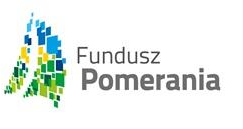 Załącznik Nr 3………………………………… (pieczęć Wykonawcy)Sprawa nr: 10/2022OŚWIADCZENIE WYKONAWCYo braku powiązań kapitałowych lub osobowychSkładając ofertę w trybie zapytania ofertowego na:świadczenie obsługi prawnejOświadczam, że nie jestem powiązany/a osobowo lub kapitałowo z Zamawiającym tj.„Funduszem Pomerania” Sp. z o.o., Plac Brama Portowa 1, 70 – 225 Szczecin, przy czym przez powiązanie kapitałowe lub osobowe rozumie się:uczestniczenie w spółce jako wspólnik spółki cywilnej lub spółki osobowej,pełnienie funkcji członka organu nadzorczego lub zarządzającego, prokurenta, pełnomocnika,pozostawanie w takim stosunku prawnym lub faktycznym, który może budzić uzasadnione    wątpliwości,    co     do     bezstronności     w    wyborze    Wykonawcy, w szczególności pozostawanie w związku małżeńskim, w stosunku pokrewieństwa lub powinowactwa w linii prostej, pokrewieństwa lub powinowactwa w linii bocznej do drugiego stopnia lub w stosunku przysposobienia, opieki lub kurateli........................................ dn. ....................................................................................podpisy osoby/osób upoważnionej/ych do reprezentowania Wykonawcy„Fundusz Pomerania” Sp. z o.o.Plac Brama Portowa 1 ; 70-225 Szczecin; tel. 91-813-01-10,Sąd Rejonowy Szczecin-Centrum w Szczecinie; XIII Wydział Gospodarczy KRS 0000126048; NIP 851-27-98-979; kapitał zakładowy: 12.150.000,00 PLN